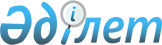 О внесении изменений и дополнений в постановление акимата от 11 февраля 2014 года № 34 "Об утверждении государственного образовательного заказа на профессиональное обучение в рамках Дорожной карты занятости 2020 на 2014 год"Постановление акимата Костанайской области от 17 ноября 2014 года № 573. Зарегистрировано Департаментом юстиции Костанайской области 18 декабря 2014 года № 5228

      В соответствии со статьей 27 Закона Республики Казахстан от 23 января 2001 года "О местном государственном управлении и самоуправлении в Республике Казахстан", Правилами организации и финансирования обучения, содействия в трудоустройстве лиц, участвующих в активных мерах содействия занятости, и предоставления им мер государственной поддержки, утвержденными постановлением Правительства Республики Казахстан от 18 июля 2011 года № 815 и в целях реализации Дорожной карты занятости 2020, утвержденной постановлением Правительства Республики Казахстан от 19 июня 2013 года № 636 (далее – Дорожная карта занятости), акимат Костанайской области ПОСТАНОВЛЯЕТ:



      1. Внести в постановление акимата Костанайской области от 11 февраля 2014 года № 34 "Об утверждении государственного образовательного заказа на профессиональное обучение в рамках Дорожной карты занятости 2020 на 2014 год" (зарегистрировано в Реестре государственной регистрации нормативных правовых актов под № 4508, опубликовано 31 марта 2014 года в информационно-правовой системе "Әділет" и 8 апреля 2014 года в газете "Қостанай таңы") следующие изменения и дополнения:



      государственный образовательный заказ на профессиональное обучение участников Дорожной карты занятости 2020 на 2014 год по переподготовке, утвержденный указанным постановлением:



      дополнить строкой, порядковый номер 24, следующего содержания:

"                                                           ";



      в строке "Итого" цифру "450" заменить цифрой "460";



      в государственном образовательном заказе на профессиональное обучение участников Дорожной карты занятости 2020 на 2014 год по повышению квалификации, утвержденном указанным постановлением:

      строку, порядковый номер 3, изложить в следующей редакции:

"                                                           ";



      дополнить строкой, порядковый номер 5, следующего содержания:

"                                                           ".



      2. Настоящее постановление вводится в действие по истечении десяти календарных дней после дня его первого официального опубликования и распространяется на отношения, возникшие с 1 июня 2014 года.      Аким Костанайской области                  Н. Садуакасов
					© 2012. РГП на ПХВ «Институт законодательства и правовой информации Республики Казахстан» Министерства юстиции Республики Казахстан
				240513000

Маркетинг (по отраслям)051303 2

Контролер-кассир102 месяца31115000

Электромеханическое оборудование в промышленности (по видам)111504 2

Электромонтер по ремонту и обслуживанию электрооборудования81 месяц50706000

Открытая разработка месторождений полезных ископаемых070611 2

Электрослесарь (слесарь) дежурный по ремонту оборудования21 месяц